Math 1 Question BankUnit 2 – One Variable Equations and Inequalities KEYBelow are questions taken from the Case 21 database.  Unfortunately, the questions are stored as pictures, but I moved them to Word so that you can at least move or delete questions if you choose to do so. The answers are under each questionB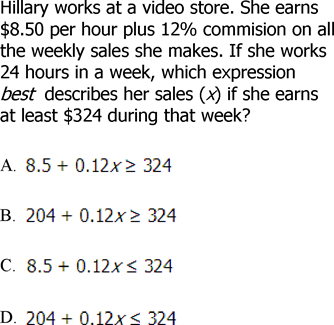 D 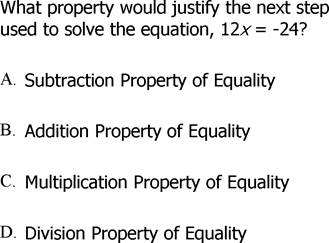 D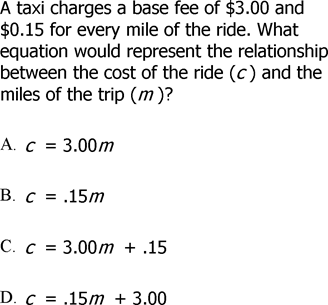 A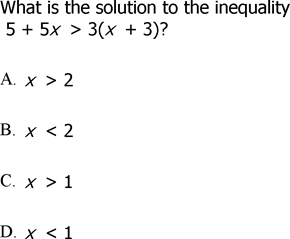 A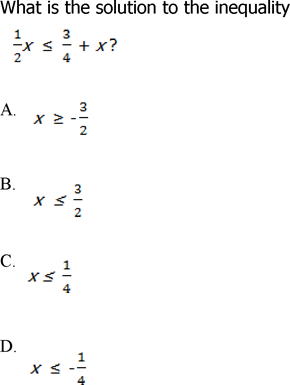 A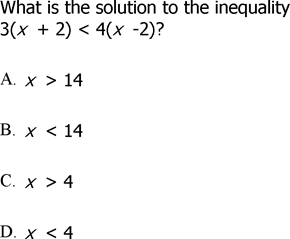 D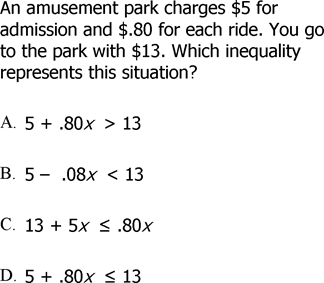 B 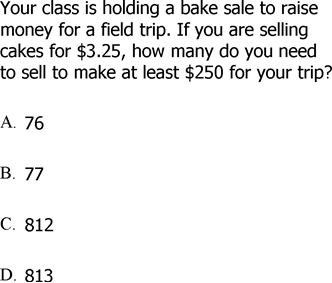 D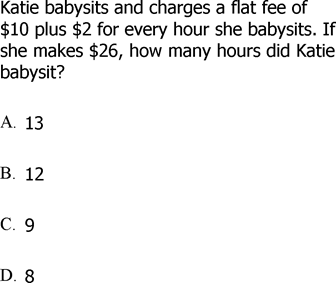 D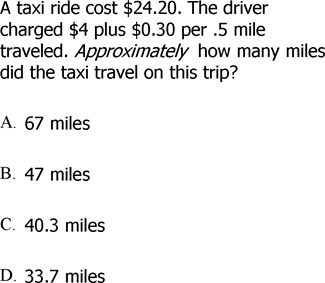 B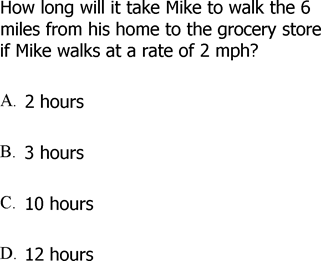 D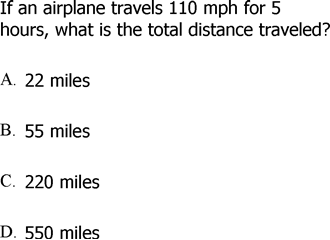 C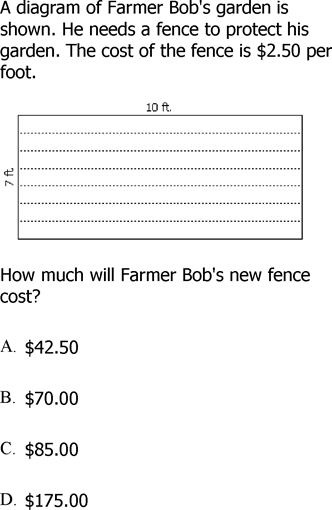 D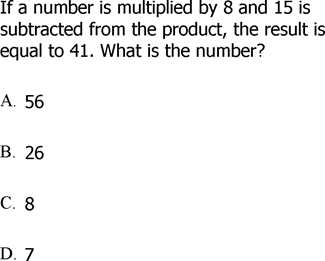 D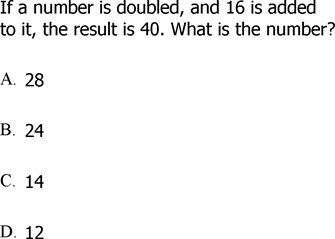 D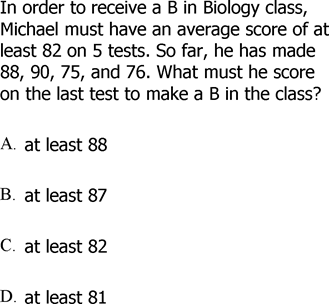 B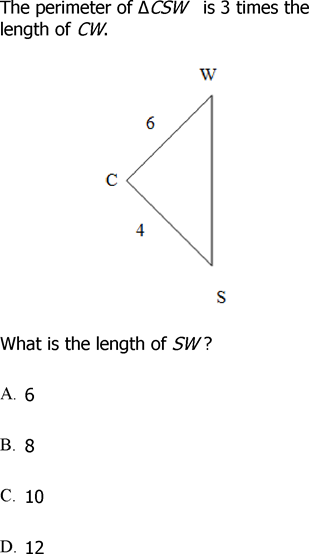 B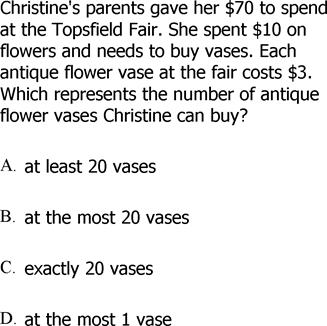 C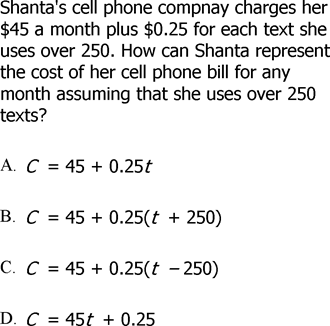 B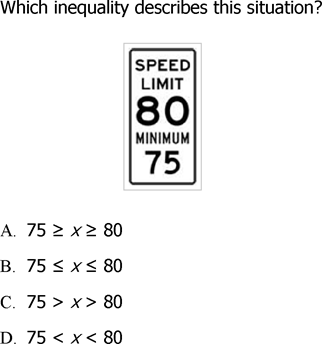 B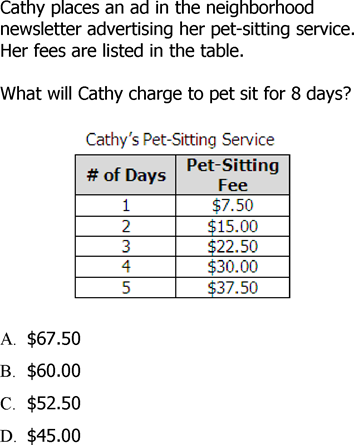 C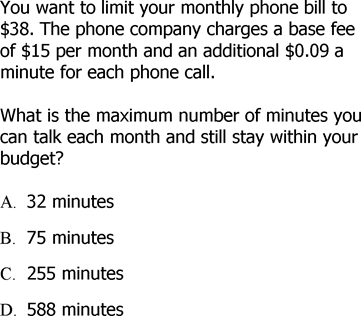 A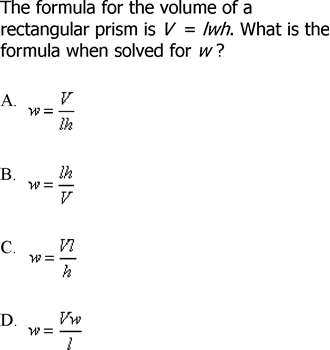 D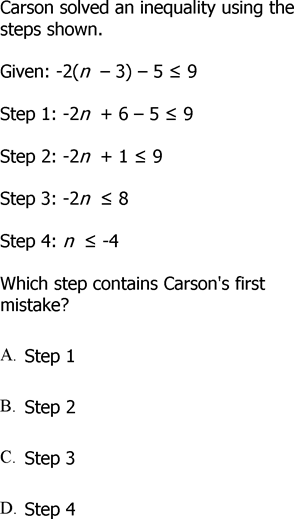 B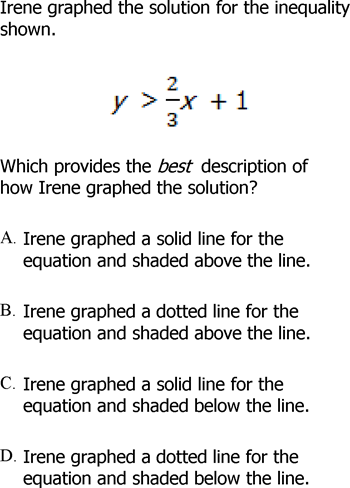 D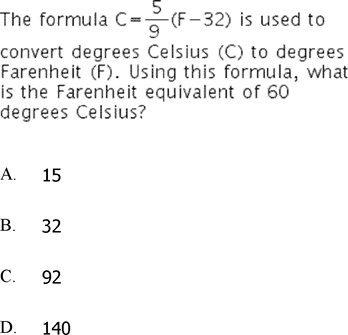 A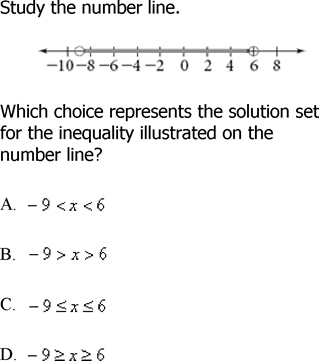 C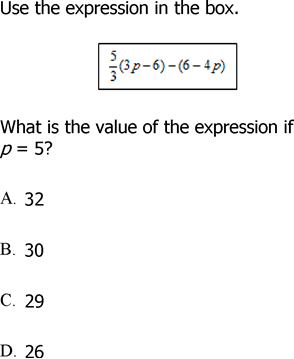 C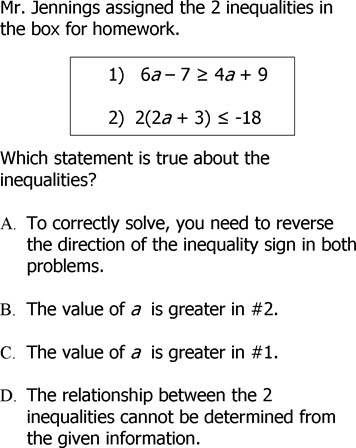 B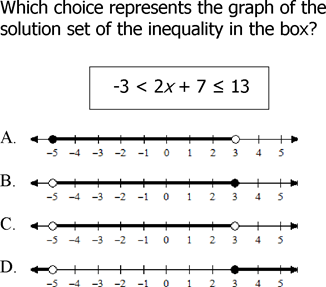 C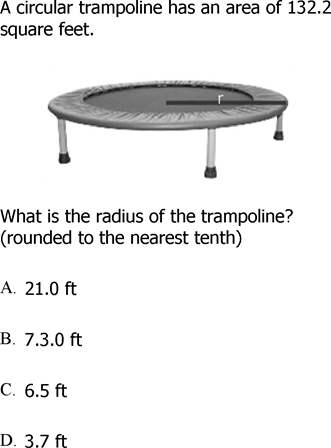 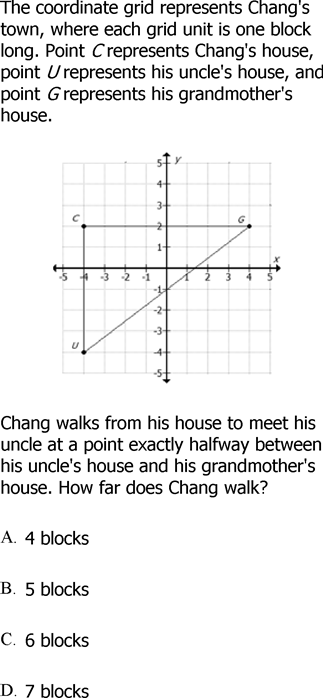 BA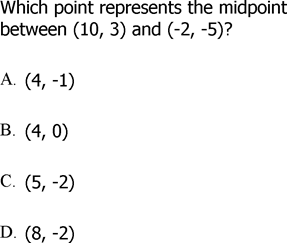 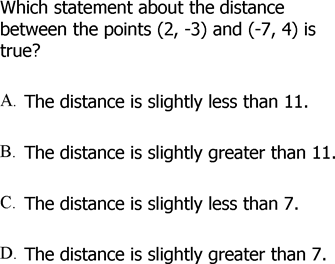 B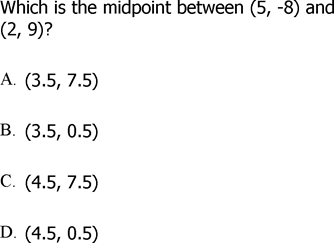 B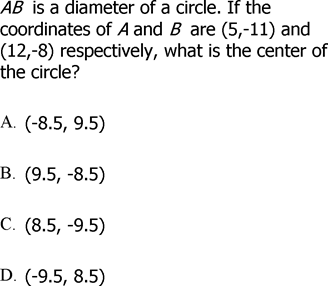 C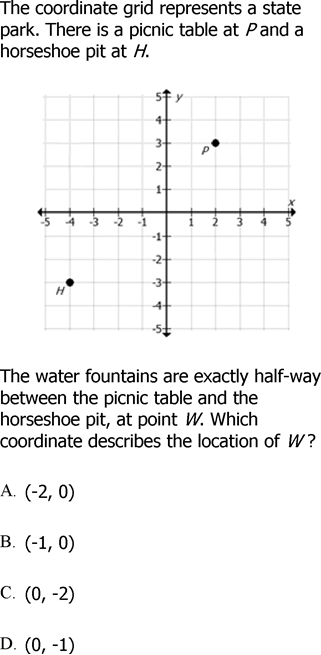 B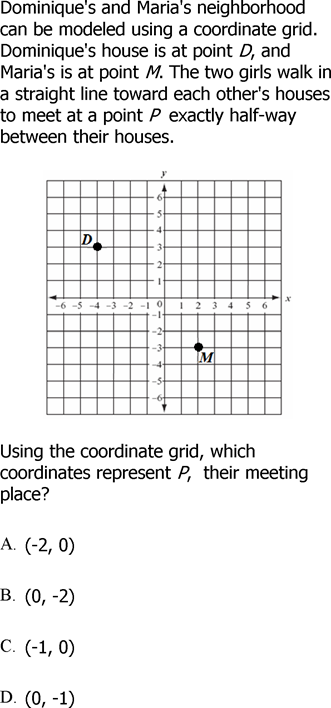 C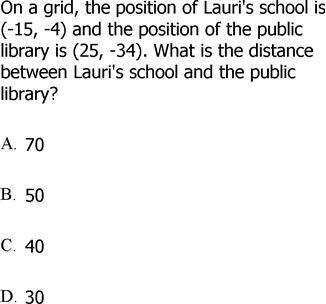 B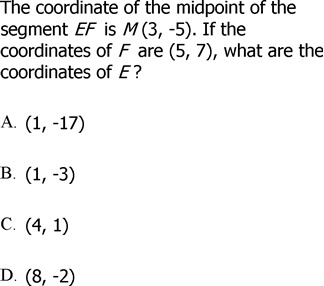 A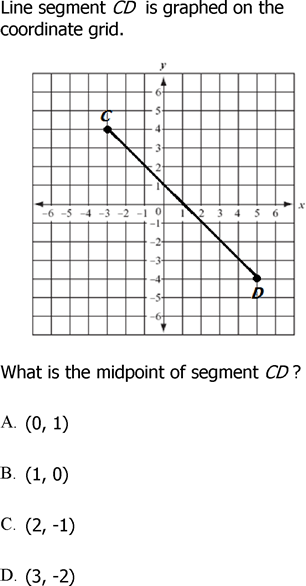 B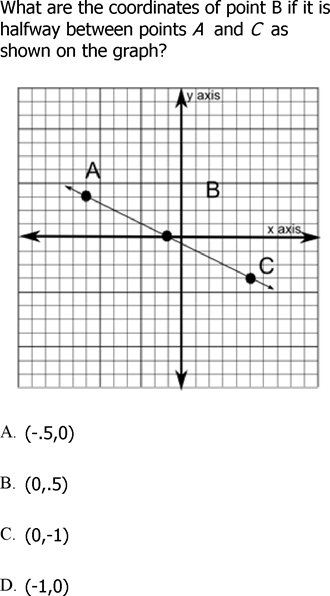 D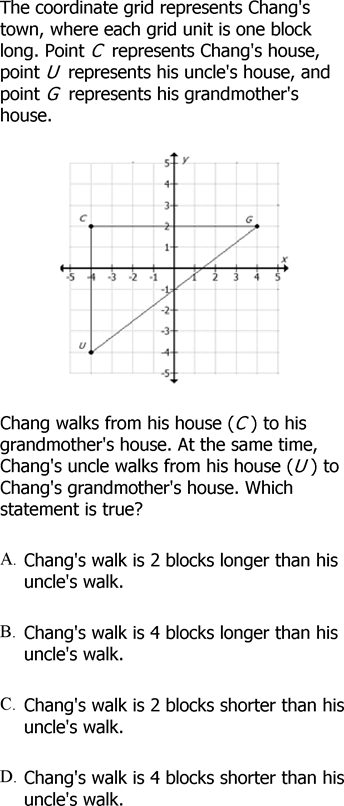 C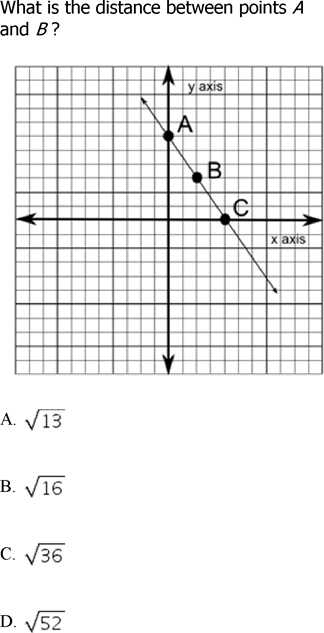 A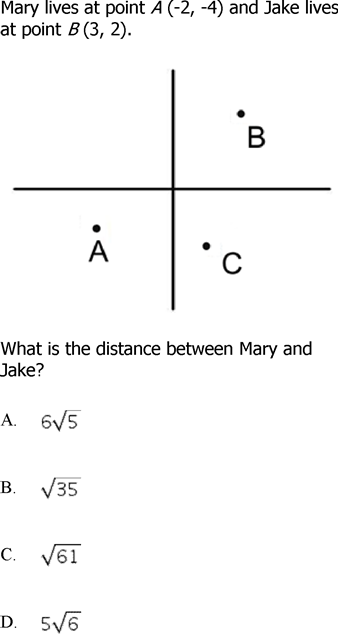 C